ПРОГРАМА КУРСУ ЗА ВИБОРОМ « Історія  міста ВІННИЦІ  ( найдавніші  часи - початок  ХХІ століття) » Схвалено науково-методичною радою міського методичного кабінету Департаменту освіти Вінницької міської ради ( протокол №5 від 06.05.2015 р.)Автор-К.Маліцька, методист з навчальних дисциплін ММК Департаменту освіти ВМР, вчитель-методист.Рецензенти:О.А.Коляструк , доктор історичних наук , професор Вінницького державного педагогічного університету ім..М.Коцюбинського              І.Н.Лебідь, головний спеціаліст відділу загальної середньої освіти, дистанційної освіти та впровадження ІКТ Департаменту освіти Вінницької міської радиПРОГРАМА КУРСУ ЗА ВИБОРОМ « Історія  міста ВІННИЦІ  ( найдавніші  часи - початок  ХХІ століття) »                                           ( 17 год. - 0,5 год на тиждень )Пояснювальна запискаЗавдання вчителя історії згідно з Держстандартом загальноосвітнього навчального закладу України – формування  в учнів самоідентичності та почуття власної гідності на основі осмислення соціального та морального досвіду минулих поколінь,  розуміння історії і культури України в контексті загального історичного процесу.  Реалізація цього завдання забезпечується не лише вивченням  паралельно з курсом історії України всесвітньої історії, а й історії рідного краю. Саме історія малої Батьківщини має той потужний навчально-виховний потенціал, що дозволяє учням усвідомити себе не лише часткою українського народу, місцевої громади, а й носієм їхніх  духовно-моральних цінностей, досвіду самоорганізації, господарювання, взаємовідносин у середині  громади з урахуванням тенденцій суспільно-політичного розвитку держави, регіону в цілому.  Навчальний курс « Історія м. Вінниці  (найдавніші часи – початок ХХІ ст.) » укладений у відповідності ст.1 Указу Президента України від 23 січня 2001року № 35 ( 35/3001) « Про заходи щодо підтримки краєзнавчого руху в Україні», Постанови Кабінету Міністрів України від 10 червня 2002року №789 « Про затвердження Програми розвитку краєзнавства на період до 2010 року», Міжгалузевій програмі  «Пізнай свою країну» на 2007-2012 роки, затвердженій Кабінетом Міністрів України ( наказ № 49/765/3027/308 від27.08.2007 року Концепції національно-патріотичного виховання дітей і молоді, Заходів щодо реалізації Концепції національно-патріотичного виховання дітей і молоді та методичних рекомендацій щодо національно-патріотичного виховання y загальноосвітніх навчальних закладах (Наказ МОН № 641 від 16.06.2015 року).Мета курсу – формування національно свідомої , відданої особистості,яка ідентифікує себе частиною громади міста, знає і  пишається історією рідного міста, краю,  України.   Мета реалізується у таких завданнях:виховання громадянина-патріота України, який усвідомлює  значимість свого особистого  внеску до прогресивного цивілізованого  поступу міста, держави;стимулювання краєзнавчої дослідницької та наукової діяльності учнів, шляхом використання новітніх освітніх технологій ;формування відповідального  шанобливого ставлення до історичної краєзнавчої  спадщини міста, як складової історії України;забезпечення процесу двосторонньої цілеспрямованої діяльності вчителя та учнів задля вирішення дидактичних завдань щодо вивчення місцевої історії;трансформація історії міста в нерозривному зв’язку як з історією євразійською, так і з історією України.Зміст курсу побудований з урахуванням цивілізаційного, соціо-антропоцентричного, культурологічних підходів та принципів хронологізму, гуманізму, полікультурності.   Програма  курсу дозволяє вчителю змінювати кількість годин на вивчення окремих тем, об’єднуючи окремі, доповнюючи екскурсіями до музеїв, архіву, пам’ятних місць на території міста, проведення презентацій учнівських дослідницьких проектів, конференцій,  круглих столів з урахуванням рівня підготовки класів, вікових особливостей учнів та актуальності обраної теми. Тематика дослідницьких проектів передбачає вивчення історії міста в єдності з історією вінницького Поділля, що значно сприятиме розширенню знань учнів про історію рідного краю, з урахуванням того факту, що населення міста формувалося за рахунок внутрішніх трудових міграцій переважно подолян. Також матеріали курсу вчителі історії можуть використовувати на уроках історії України ( тема  «Наш край»), під час проведення предметних тижнів, флеш-мобів, відзначення важливих дат в житті міста, внеску відомих і маловідомих особистостей в історію міста, краю. Оцінювання навчальних досягнень учнів з даного курсу здійснюється згідно Критеріїв навчальних досягнень учнів з історії, при цьому враховується вік учнів, специфіка курсу. Вчитель самостійно визначає кількість годин для тематичного оцінювання в разі викладання курсу як елективного.  К-сть годинЗміст  навчального матеріалуВимоги до рівня загальноосвітньої підготовки   учнів1ВСТУП.Історія міста Вінниці як складова історії України та всесвітньої історії.Завданнями , структура  посібника. Форми й методи роботи на уроці. Джерела з історії краю, додаткова література , електронні та Інтернет -ресурси. Дослідники історії міста. Правила роботи в архівах, наукових бібліотеках, музеях. Тематика дослідницьких проектів.Вінницький краєвид.Географічне положення міста Вінниці. Геологія. Клімат. Зелена зона міста. Цікаві факти з історичної географії міста.Учень/учениця:-усвідомлюють необхідність вивчення курсу, його місце в системі історичної освіти;-пояснюють й використовують загальні відомості про географічне положення міста,рельєф, клімат, зелену зону міста;-застосовують набуті знання для виконання практичнихзавдань, аргументації своєї громадянської позиції ;-розпізнають види історичних джерел, вміють працювати з ними;-знають хронологічні рамки періодів історії міста.              Розділ І. Крізь товщу віків ( 2 год)              Розділ І. Крізь товщу віків ( 2 год)              Розділ І. Крізь товщу віків ( 2 год)1Початки освоєння території міста.Найдавніші сліди олюднення території міста Вінниці. Ранній слов’янський період.Учень/ учениця:-використовують знання з історії України для характеристики давньої історії міста; -виділяють характерні види занять населення краю;-проводять самостійні дослідження, , використовуючи наукову літературу, історичні документи.1Слов’янсько - литовська доба .Вінниця ІХ – ХІІІ ст. Перша письмова згадка про місто. Три замки міста. Версії щодо походження назви міста.Учень/ учениця:-застосовують набуті знання з історії України в контексті розгляду історії міста як невіддільного факту державотворчих процесів на території сучасної України;-виділяють особливості статусу міста в період раннього середньовіччя; називають рік першої письмової згадки про місто;-пояснюють терміни :  «городи», ««гостинець», «Пониззя».-обгрунтовують причини появи замків на території міста;-користуються джерелами для опису замків, зовнішнього вигляду тогочасного міста;-аргументовано пояснюють і відстоюють версії походження назви міста;-встановлюють в хронологічному порядку зміну назви міста;-розпізнають місця розташування вінницьких замків на території сучасного міста;-працюють з історичними джерелами, додатковою літературою.                      Розділ ІІ. І постало місто над Бугом.                      Розділ ІІ. І постало місто над Бугом.                      Розділ ІІ. І постало місто над Бугом.1Традиції господарювання  та самоврядування вінницької громади. Міське населення і старостинське правління. Особливості магдебурзького права  у Вінниці.Учень/ учениця:-знають категорії населення міста, їх статус ( права , обов’язки);-характеризують особливості взаємовідносин між жителями міста і старостою;-застосовують поняття та терміни : «уходники» ,  «стани», « міщани», «зем’яни», « копці»,  «магдебурзьке право»;-пояснюють причини надання місту магдебурзького права лише в ХVІІ ст., його особливості;-називають імена значних для міста історичних осіб;-описують герб міста того періоду;-називають причини економічного росту міста в ХVI ст.;-працюють з історичними джерелами.1Період козацько-польської доби. Вінниця у вирі Національно-визвольної війни. Події війни на території міста, його околиць. Героїчна оборона міста на чолі з видатним полководцем Іваном Богуном.Наслідку Руїни для міста. «Друга Хмельниччина».Гайдамацький рух  на Поділлі. Коліївщина.Учень/ учениця:-визначають хронологічну послідовність подій національно-визвольної війни , які мали місце на території міста;-характеризують Івана Богуна як видатного полководця, самовідданого воїна;-визначають наслідки героїчної оборони м.Вінниці для подальшого перебігу Національно-визвольної війни;-застосовують термін  «Руїна» до перебігу подій,  їх наслідків для цього періоду в місті;-синхронізують події  гайдамацького руху, Коліїївщини  в Україні, місті XVIII cт.;-встановлюють причинно-наслідкові зв’язки;-описують зміни у житті громади міста,   пов’язані з періодом Руїни.-встановлюють  хронологічну послідовність подій  війни, пов’язаної з містом; -проводять історичні дослідження, розвідки, які узагальнюють в - аналізують джерела.   Розділ IІІ Нова та новітня історія Вінниці.    Розділ IІІ Нова та новітня історія Вінниці.    Розділ IІІ Нова та новітня історія Вінниці. 1Вінниця останньої чверті XVIII –XIX ст. Господарський розвиток міста. Від центру губернії до центру повіту. Вінниця у складі Російської імперії. Становлення і розвиток освіти.Учень/ учениця:- характеризують господарське життя вінницької громади;-називають наслідки наступу    старост на права міщан;- встановлюють наслідки ІІ поділу Польщі для міста, краю, польської національної меншини, діяльності магістрату;- називають дати , коли м.Вінниця була центром губернії і центром Брацлавського намісництва (повіту);- характеризують наслідки зміни статусу міста для подальшого його розвитку;-усвідомлюють значущість освіти в житті людини;-визначають хронологічну послідовність заснування освітніх закладів у місті різними релігійними конфесіями , етносами;-характеризують  типи освітніх закладів, зміст, правила внутрішньої  навчальної діяльності;- висловлюють своє ставлення до  шкільних правил, переліку навчальних курсів того періоду;- проводять історичні дослідження, розвідки, які узагальнюють в проектах  1Початок промислової ери. Економічна та соціальна пореформена  модернізація життя міста. Трамвай, освітлення , телефонний зв'язок. М.І.Пирогов – видатний хірург, педагог, громадський діяч, особистість. Події  російської революції 1905-1907 рр. у Вінниці.Учень/ учениця:-хронологічно співвідносять процеси реформ 60-70-х років ХІХ ст. в Російській імперії із змінами, перетвореннями , які відбувалися в місті;-називають  найголовніші здобутки модернізації міського життя, провідні галузі господарства міста;-розповідають про вінницький період в житті М.І.Пирогова;-характеризують значення його діяльності;-описують зміни в повсякденному житті громади;-аналізують джерела.2Вінницьке Срібне Відродження. Григорій Артинов. Микола Оводов. В’ячеслав Коренєв. Іван Шипович. Михайло Коцюбинський. Театрально-музичне життя міста. Просвітництво.Й.Волошинський, Л.Малиновський, Д.Маркович, М.Білинський,  Софія Русова. Відкриття типографії. Діяльність вінницької  « Просвіти». Спортивне життя міської громади.Учень/ учениця:-аргументовано доводять свою думку щодо означення періоду в житті міської громади як « Срібне відродження»:-наводять приклади із життя відомих вінничан , їх внесок у розвиток міста;-називають найважливіші події , видатні постаті періоду Срібного відродження;-орієнтуються в місце -розташуванні пам’яток архітектури вказаного періоду;-знають місця меморіальних стел, які пов’язані з життям і діяльністю видатних постатей;-проводять додатково історичні дослідження, розвідки, презентують їх;-оцінюють культурні досягнення даного періоду, аргументуючи свою думку;-аналізують джерела.2Життя міста в роки Першої світової війни та Української революції.Війна на порозі; суспільна атмосфера та настрої. Суспільно-політичне життя міста в період Української революції  , зміни режимів. Часи Директорії у Вінниці.Учень/ учениця:-характеризують суспільну атмосферу в місті на початку війни;-відзначають особливості гуманного ставлення населення міста до всіх, хто відчув на собі важкі наслідки  війни;- описують повсякденне життя людей міста на основі аналізу різних джерел;- відслідковують в хронологічному порядку події національно-визвольних змагань, зміну режимів, наслідки цих змін для міської громади;- установлюють причинно-наслідкові зв’язки , зіставляють , порівнюють факти;- розпізнають місця , пов’язані з подіями Української революції;- аналізують джерела.1Вінниця в радянський міжвоєнний період ( 1921-1941рр.)Господарське життя міста .Культурне і духовне життя в міжвоєнний період. Дозвілля і побут вінничан.Учень/ учениця:-характеризують особливості економічної політики радянської влади  та її наслідки для становлення характеру господарського життя міста;- визначають хронологічну послідовність подій, явищ , які мали місце в міжвоєнний період;- обґрунтовують свою власну позицію щодо розмаху і наслідків таких суспільних явищ як стаханівський рух, репресивний режим НКВС , - описують  дозвілля, рівень життя і побуту жителів міста.2Вінниця в роки Другої світової війни. Німецький  окупаційний режим (19.08 1941- 20.03.1944рр.), його особливість і наслідки. Опір окупантам. Радянське і націоналістичне підпілля. Звільнення від загарбників. Радість і смуток Перемоги.-визначають хронологічну послідовність подій Другої світової війни;-аналізують заходи окупаційного режиму;-розповідають про форми і методи діяльності місцевих сил Руху Опору, активних учасників вінницького  підпілля;-дають критичну оцінку таким явищам, які мали місце в період окупації як гуманізм, колабораціонізм, Холокост;- встановлюють причини розгрому комуністичного підпілля на початку окупації;- розповідають про ціну перемоги над ворогом для українського народу, вінничан;- усвідомлюють необхідність шанобливого ставлення до ветеранів війни, дітей війни;--проводять самостійні дослідження подій війни в  житті громади міста, конкретної людини,   використовуючи наукову літературу, історичні документи, навики роботи з інтерв’єрами;- розпізнають і знають  знаходження пам’ятних місць, встановлених знаків знаків, пов’язаних з подіями Другої світової війни на території міста;- аналізують джерела1Вінниця в 40-60-х роках ХХст.Наслідки окупації. Умови та особливості відбудови .Життя міста в період « відлиги».-називають наслідки тимчасової окупації нацистами  для міста;-наводять приклади самовідданої праці жителів міста під час відбудови;- встановлюють характер відбудовних процесів і порівнюють із європейською повоєнною відбудовою;-виявляють шанобливе ставлення до трудового героїзму вінничан;-знаходять в інших джерелах матеріали про настрої, здобутки громади міста в післявоєнний період, вміють давати оцінку фактам, процесам, особам;аналізують джерела .1Епоха « застою» : здобутки і втрати.Розвиток міста в період « застою». Проблеми громади і міста, їх подолання.-установлюють причинно-наслідкові зв’язки  характерні  для періоду;- зіставляють , порівнюють факти, які свідчать про поступ громади , міської влади в складних кризових умовах;- обирають факти для аргументації , опису події; - аналізують джерела .1Сучасна Вінниця .Проблеми міста в умовах загальної економічної кризи 90-х років ХХ ст. Нові тенденції розвитку міста на шляху європизації  змісту життя громади.-дають аналіз соціально-економічним та культурним процесам в місті періоду незалежності Української держави;- називають дати  подій важливих в житті міста;- прогнозують свій особистий внесок у примноження позитивного іміджу міста;-проводять самостійні дослідження, презентують їх;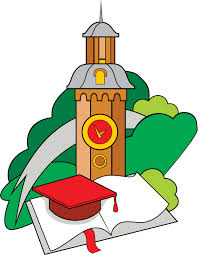 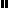 